تدريس اللغة العربية فى المدرسة العاليةمعهد أمّ الصبر كندارى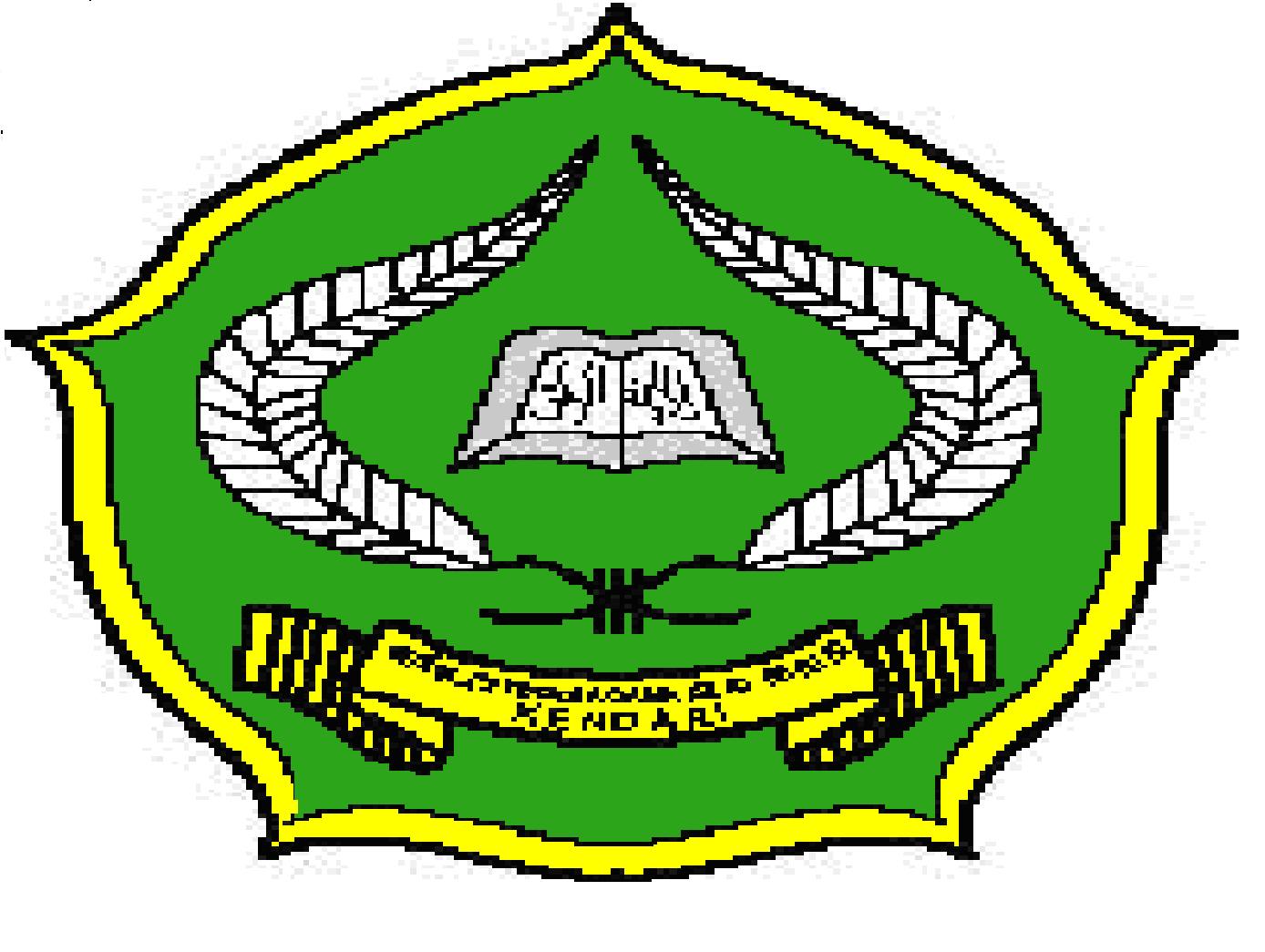 رسالة قدمت لاستيفاء بعض الشروط للحصولعلى شهادة سرجانا التربية الإسلاميةبشعبة تربية اللغة العربيةبقلم :يازيد شافعىرقم التسجيل :۰٦٠١٠١٠٢٠١١قسم التربية با لمدرسة العليا الإسلامية الحكوميةسلطان قائم الدين كندارى۲۰۱۱